Podatki izvajalca zdravstvene dejavnosti (delodajalec)Podatki o odgovorni osebi za zdravstveno nego in neposredni vodji s področja zdravstvene nege pri izvajalcu zdravstvene dejavnosti (odgovorna oseba)Podatki o izvajalcu zdravstvene nege (zdravstveni delavec)Izjava izvajalca zdravstvene dejavnosti (delodajalca)Zgoraj navedeni izvajalec zdravstvene dejavnosti izjavljam, da izvajalec zdravstvene nege (izvajalec) iz prejšnjega odstavka (Obkrožite lahko zgolj eno možnost)Navedba DELOVNEGA MESTA SREDNJE MEDICINSKE SESTRE in STROKOVNEGA PODROČJA pred priznavanjem kompetenc iz 38. členu ZZDej-KNavedba DELOVNEGA MESTA diplomirane MEDICINSKE SESTRE in STROKOVNEGA PODROČJA na podlagi priznavanja kompetenc iz 38. členu ZZDej-KUradni naziv izvajalca 
zdravstvene dejavnostiNaslovPoštna številkaOdgovorna oseba za zdravstveno nego pri izvajalcu zdravstvene dejavnostiTelefonElektronski naslov	Neposredni vodja s področja zdravstvene nege pri izvajalcu zdravstvene dejavnosti	 TelefonElektronski naslovIme in priimekizvajalca zdravstvene negeStalno/začasno prebivališčeEMŠO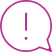 Ustrezno obkrožite, ali izvajalec zdravstvene nege izpolnjuje pogoje za priznavanje kompetenc, opredeljene v prvem ali drugem odstavku 38. člena Zakona o spremembah in dopolnitvah Zakona o zdravstveni dejavnosti (Uradni list RS, št. 64/17, ZZDej-K). izpolnjuje pogoje iz prvega odstavka 38. člena ZZDej-K in je zaključil izobraževanje po izobraževalnem programu zdravstvena nega, v katerega je zadnji vpis potekal v šolskem letu 1980/1981 in izpolnjuje druge pogoje iz 38/2. člena ZZDej-K(Pojasnilo: zakonski rok za podelitev licence za izvajalcev iz 38/1. člena ZZDej-K se je iztekel 17. 12. 2021. Ker gre za nepodaljšljiv rok Zbornica – Zveza vloge za podelitev licence, ki jih prejme po 17. 12. 2021, na podlagi Zakona o splošnem upravnem postopku zavrže.) izpolnjuje pogoje iz drugega odstavka 38. člena ZZDej-K (t. i. »druga skupina izvajalcev«, zdravstvene tehnice/zdravstveni tehniki in tehnice zdravstvene nege/tehniki zdravstvene nege ki v postopku podelitve licence opravljajo preizkusa strokovne usposobljenosti) in je zaključil izobraževanje po srednješolskem strokovnem izobraževalnem programu zdravstvena nega, v katerega je vpis potekal od vključno šolskega leta 1981/1982, se je zaposlil na delovno mesto srednje medicinske sestre pred 1. majem 2004 ter je na dan 17. 12. 2017 v zadnjih 15 letih najmanj 12 let pretežno, to je več kot 50 odstotkov delovnega časa izvajal aktivnosti in kompetence diplomirane medicinske sestre v skladu z dokumentom Poklicne kompetence in aktivnosti izvajalcev v dejavnosti zdravstvene nege (2019)Navedite delovno mesto srednje medicinske sestre Navedite šifro in naziv delovnega mesta srednje medicinske sestre iz pogodbe o zaposlitvi, sklenjene z izvajalcem, pred priznavanjem kompetenc po 38. členu ZZDej-K (»pred prevedbo«). Šifre in delovna mesta srednjih medicinskih sester, kjer se priznavajo kompetence, so navedena v prilogi Pravilnika o registru in licencah izvajalcev v dejavnosti zdravstvene ali babiške nege (pravilnik) v poglavju I. Seznama strokovnih področij podeljene licenceNavedite strokovno področje pred priznavanjem kompetenc Navedite ožje strokovno področje, kjer je izvajalec pred sklenitvijo pogodbe o zaposlitvi za delovno mesto diplomirane medicinske sestre, izvajal poklicne kompetence in aktivnosti diplomirane medicinske sestre. Ožje strokovno področje glede na delovno mesto srednje medicinske sestre »pred prevedbo« izberite iz seznama strokovnih področij, ki so opredeljena v prilogi pravilnika – v poglavju I. Seznama strokovnih področij podeljene licenceV primeru, če je pri posameznem delovnem mestu srednje medicinske sestre navedenih več strokovnih področij, se izbere samo eno strokovno področje.Šifra delovnega mesta SREDNJE MEDICINSKE SESTRENaziv delovnega mesta 
SREDNJE MEDICINSKE SESTREOžje strokovno področje 
zdravstvene negeNavedite delovno mesto diplomirane medicinske sestreNavedite delovno mesto diplomirane medicinske sestre iz pogodbe o zaposlitvi, ki je sklenjena z izvajalcem, na podlagi priznavanja kompetenc po 38. členu ZZDej-K (»po prevedbi«). Delovna mesta, diplomiranih medicinskih sester, kjer je mogoče priznavanje kompetenc, so navedena v prilogi pravilnika v poglavju II. Seznama strokovnih področij podeljene licenceNavedite strokovno področje, na katerem se izvajalcu priznavajo kompetence Ožje strokovno področje zdravstvene nege se glede na delovno mesto diplomirane medicinske sestre določi iz seznama strokovnih področij podeljene licence, ki so opredeljena v prilogi pravilnika v poglavju II. Seznama strokovnih področij podeljene licenceV primeru, če je pri posameznem delovnem mestu diplomirane medicinske sestre navedenih več strokovnih področij, se izbere samo eno strokovno področje.Strokovno področje na delovnem mestu srednje medicinske sestre, kjer je izvajalec presegal kompetence in strokovno področje na delovnem mestu diplomirane medicinske sestre, kjer se mu kompetence diplomirane medicinske sestre na podlagi 38. člena ZZDej-K priznajo, je (praviloma) enako.Šifra delovnega mesta 
DIPLOMIRANE MEDICINSKE SESTRENaziv delovnega mesta 
DIPLOMIRANE MEDICINSKE SESTREDatum sklenitve pogodbe o zaposlitviza delovno mesto DIPLOMIRANE MEDICINSKE SESTREOžje strokovno področje 
zdravstvene nege                                                                                                                                                     Izjavljam, da so navedeni podatki v izjavi resnični in ustrezajo dejanskemu stanju.  Za svoje izjave prevzemam vso materialno in kazensko odgovornost.Izjavljam, da so navedeni podatki v izjavi resnični in ustrezajo dejanskemu stanju.  Za svoje izjave prevzemam vso materialno in kazensko odgovornost.Izjavljam, da so navedeni podatki v izjavi resnični in ustrezajo dejanskemu stanju.  Za svoje izjave prevzemam vso materialno in kazensko odgovornost.Izjavljam, da so navedeni podatki v izjavi resnični in ustrezajo dejanskemu stanju.  Za svoje izjave prevzemam vso materialno in kazensko odgovornost.Izjavljam, da so navedeni podatki v izjavi resnični in ustrezajo dejanskemu stanju.  Za svoje izjave prevzemam vso materialno in kazensko odgovornost.Datum :Datum:Žig:Ime in priimek odgovorne osebe s področja zdravstvene negeIme in priimek odgovorne osebe s področja zdravstvene negeIme in priimek odgovorne osebe izvajalca zdravstvene dejavnostiIme in priimek odgovorne osebe izvajalca zdravstvene dejavnostiPodpis odgovorne osebe s področja zdravstvene negePodpis odgovorne osebe s področja zdravstvene negePodpis odgovorne osebe izvajalca zdravstvene dejavnostiPodpis odgovorne osebe izvajalca zdravstvene dejavnosti